TISKOVÁ ZPRÁVA				      20.10.2021Klára Trojanová a Chantal Poullain se setkají v Rouen. V roce 1944.Na repertoár brněnského Divadla Bolka Polívky vstoupí premiérou 13. listopadu nová autorská inscenace režiséra Jiřího Pokorného nazvaná Rouen 44. V dramatické komedii o tom, že sud s prachem nelze dlouho ututlat, se na jevišti sejdou dvě výtečné herečky – Klára Trojanová a Chantal Poullain. Ztvární ženy, které se nebojí riskovat život a bojovat za svou věc. Přestože se důvěrně znají, ocitnou se v nelítostném střetu. Pro lásku. V malém pokoji v Rouen, v srdci Normandie, kdy Francii již čtvrtým rokem okupují Němci, vyplují na povrch temná tajemství.„Hra Rouen 44 vznikala po krůčcích. Na začátku byla stopa, a když jsem ji začal rozkrývat, objevoval se čím dál podnětnější materiál. Pro vznik textu jsem si stanovil čtyři veličiny. Chantal s Klárou, zpěv, období okupace ve Francii těsně před vypuknutím operace Overlord, tedy vyloděním spojenců, a prvek očisty, a to nejen jako katarze ve smyslu stavebního dílu dramatu. V Rouen jsem kdysi byl, to normandské město má za sebou pestrou a strastiplnou historii, a je tudíž velmi inspirativní. Mimo jiné tam Angličané upálili Johanku z Arku,“ uvedl k vzniku hry Rouen 44 její autor Jiří Pokorný a dodal: „Hra nemá ústřední téma, snažil jsem se, aby v ní zaznělo co nejvíc podnětů, aby byla živá a neměla předvídatelný směr. Obě postavy jsou koncipovány jako mimořádné a díky tomu, že mají zcela odlišný hodnotový systém, dochází mezi nimi k boji. Ten je divadelně vždy zajímavý, zvlášť když jde ve výsledku o život. A to nejeden. Doufám, že se nám diváky podaří vtáhnout, ve válce jde vše na dřeň, tak, že si to při našem současném způsobu života umíme jen stěží představit.“ 
A proč v hlavních rolích právě Klára Trojanová a Chantal Poullain? „Hru jsem psal pro ně, její vznik byl jimi oběma inspirován a chtěly hrát ve francouzštině. Inscenace bude bilingvní, k české přibude i její francouzská verze, překlad se již připravuje,“ upřesnil Jiří Pokorný.
„Hra se čte krásně. Těším se na verzi hranou, navíc autorem režírovanou. Čistý požitek,“ doplnil principál divadla Bolek Polívka.Rouen 44Autor a režie: Jiří PokornýHrají: Chantal Poullain, Klára TrojanováDramaturgie: Sabina MachačováScénografie: Zoja ZupkováHudba: Michal Novinski


Premiéra: 13. 11.Reprízy: 14. 11., 15. 11., 3. 12., 11. 12.Prodej vstupenek na webu Divadla Bolka Polívky: www.divadlobolkapolivky.czO divadleDivadlo Bolka Polívky se usídlilo v budově na Jakubském náměstí v Brně v roce 1993 a 17. září téhož roku zde autorským představením Bolka Polívky Trosečník zahájilo svoji činnost a svou první sezónu. Za dvacet osm let existence se zde vystřídala řada projektů principála Bolka Polívky.V rámci současného repertoáru lze vybírat jak z autorských her principála Bolka Polívky (Šašek a syn, DNA), vlastní produkce (Srnky, Letem sokolím, Horská dráha, Pozemšťan, Rebelky) tak z představení vytvořených ve spolupráci s jinými divadly (The Naked Truth). Divadlo také spolupořádá legendární Manéž Bolka Polívky. Diváci zde mohou zhlédnout širokou nabídku her hostujících českých a zahraničních souborů (Dejvické Divadlo, Činoherní Klub, Štúdio L+S, Divadlo Studio DVA, Divadlo Járy Cimrmana, Divadlo Kalich, Divadlo Palace, Divadlo Komediograf a další) a na prknech vidět známé herecké osobnosti.Vedle divadelních představení jsou pravidelným doplňkem programové skladby Re-kabarety – komponované večery plné dobrého humoru a také koncertní vystoupení předních českých a slovenských hudebníků a kapel nejrůznějších žánrů. Celosezónní aktivitou jsou také výstavy (cca 10–12 za sezonu) významných malířů, grafiků a fotografů, pořádané ve foyer divadla. Divadlo se ve spolupráci se svými partnery věnuje také charitativní činnosti. Zisk z těchto představení rozděluje organizacím, které se věnují pomoci a podpoře tělesně postiženým, rozvoji a výchově dětí či pomoci starým lidem.KontaktyDivadlo Bolka Polívky, Jakubské náměstí 5, Brno
Michal Adamík, adamik@bolek.cz, + 420 775 505 521
Web: www.divadlobolkapolivky.cz / FB: www.facebook.com/divadlobolkapolivky
IG: www.instagram.com/divadlo_bolka_polivky
YT: www.youtube.com/divadlobolkapolivkyMediální servis: 2media.cz, s.r.o.
Simona Andělová, simona@2media.cz, tel: 775 112857
www.2media.cz, www.facebook.com/2media.cz, www.instagram.com/2mediaczZa podporu a partnerství děkujeme společnosti SPP, dodavateli zemního plynu a elektřiny, která se stala partnerem Divadla Bolka Polívky v sezoně 2021/2022.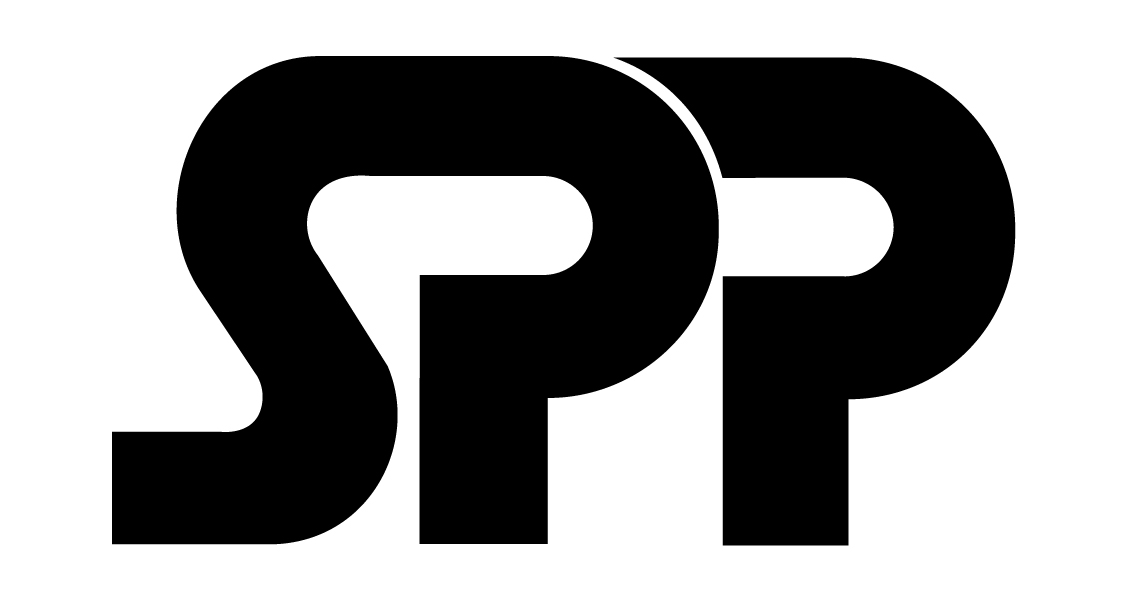 